PRESSMEDDELANDE	
Stockholm, 2019-05-08
The Wine Company tipsar:
Så får du hem ditt favoritvin – direkt till dörren
När det kommer till att handla vin på nätet finns en hel del regler och bestämmelser att ha koll på. Detta har skapat en uppfattning om att det är omständligt att beställa vin online. Sanningen är dock det motsatta. Så vad bör man känna till innan man klickar hem sitt favoritvin? The Wine Company presenterar en komplett guide med konkreta tips för dig som handlar vin på nätet.E-handeln fortsätter växa och idag nätshoppar hela 92 procent av svenskarna. Några av anledningarna till att så många gärna handlar online är att det är skönt att slippa köer, undgå trängsel och stressen av att butikerna snart stänger. Trots detta är det fortfarande många svenskar som väljer att handla vin under obekväma former. Tiden för att köa och kånka runt på tunga kassar är minst sagt förbi. Att handla vin är en aktivitet som ska vara skoj, numera kan hela processen enligt Linda Sorby, marknadschef på The Wine Company, göras betydligt smidigare. – Det finns flera fördelar med att köpa vin på nätet och det är både tryggt och enkelt att handla hos de seriösa nätvinhandlarna. Leveranstid och var i landet hemkörning erbjuds skiljer sig en del bland de olika aktörerna. Hos The Wine Company spelar det ingen roll om beställningen sker till Pajala eller Skanör. Vinet levereras direkt till din hemadress, var du än bor, säger Linda Sorby. Det mesta nuförtiden kan inhandlas online, inklusive sällsynta viner från små vingårdar runtom i Europa. Och det finns handfasta tips på hur du köper hem dessa viner, tryggt och enkelt.
The Wine Company tipsar om vad du som konsument ska tänka på vid köp av vin online Undvik gömda avgifter. Se till att nätvinhandlaren står för alkoholskatt och moms. Detta ska framgå tydligt på hemsidan.Se efter om nätbutiken är medlem i Nätvinhandlarnas branschorganisation (www.natvin.org) eller certifierad av Svensk E-handel. Det är en extra trygghet för dig som konsument då företaget förbinder sig till att följa svenska konsumentlagar.Ta reda på vad den maximala leveranstiden är, det ska framgå tydligt på hemsidan.Kontrollera vilka betalningssätt vinåterförsäljaren erbjuder, det bör finnas flera säkra betalningsmöjligheter.Se till så att priset på vinet framgår tydligt på hemsidan.Spana in om nätbutiken erbjuder kundservice. Utnyttja i så fall den för tips på vinerna du söker efter. Var uppmärksam på om leverantören erbjuder ångerrätt och pengar tillbaka på defekt vin.Här är svenskarnas favoritvin online: 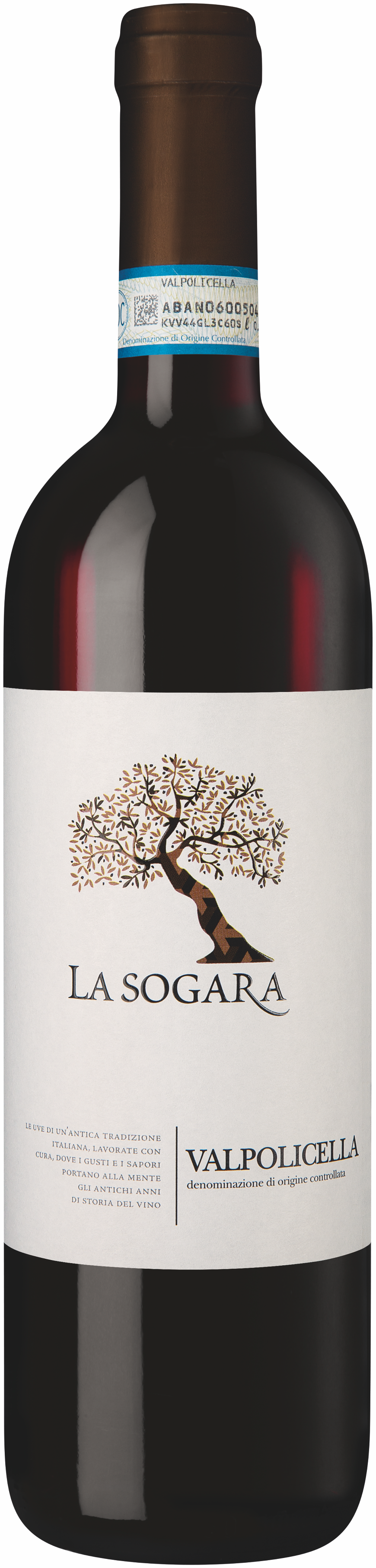 La Sogara Valpolicella 2018
Valpolicella DOC, Cottini Italien
Detta är en harmonisk och mycket aromatisk valpolicella med en lysande rubinröd färg. Familjen Cottini framställer sina mjuka och fruktiga rödviner i fjärde generationen i regionen vid Gardasjön. Både doften och smaken präglas av de typiska aromerna från körsbär och röda bär. Ett runt vin som är en klassisk cuvée på de regionala druvorna corvina, rondinella och molinara.Pris: 119 kr Artikel-nr.: 644139 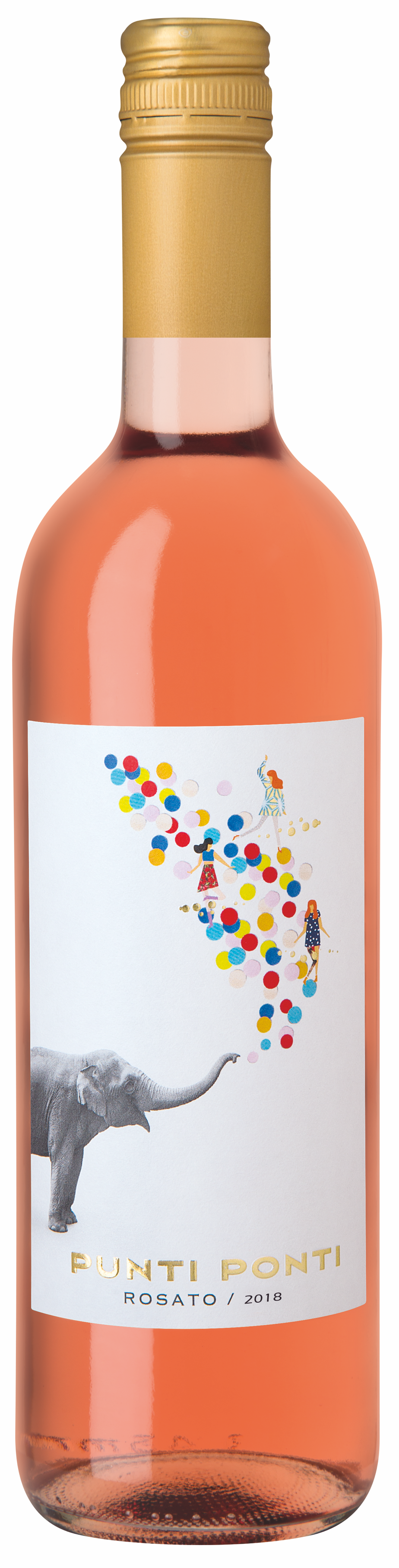 Punti Ponti Rosato 2018Puglia IGT, Italien De vackraste färgerna kommer från södra Italien. Åtminstone om vi utgår från detta livliga och lättsamma rosé. Doften är mycket fruktig med aromer av röda vinbär, ljusa körsbär och smakrika jordgubbar. Även i gommen är de frukten som sätter tonen tillsammans med en härlig friskhet. Pris: 89 kr Artikel-nr.: 521868 Sileni Cellar Selection 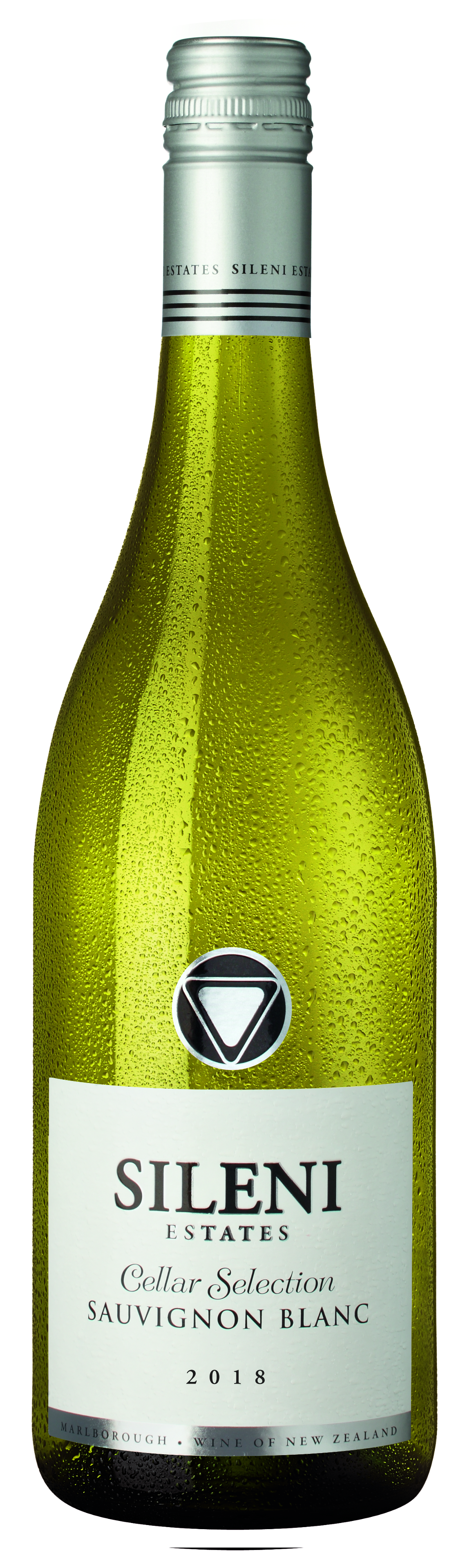 Sauvignon Blanc 2018Marlborough, Sileni Estates, Nya Zeeland Regionen Marlborough och engagerade vinodlare som Sileni har under de senaste 30 åren sett till att sauvignon blanc blivit ett begrepp som är känt över hela världen. Den aromatiska strukturen från tropiska frukter som ananas, papaya, litchi, mango och passionsfrukt kan inte jämföras med någon annan sauvignon blanc, lika lite som den intensiva fruktiga smaken. Artikel-nr.: 655 231 Pris: 129 kr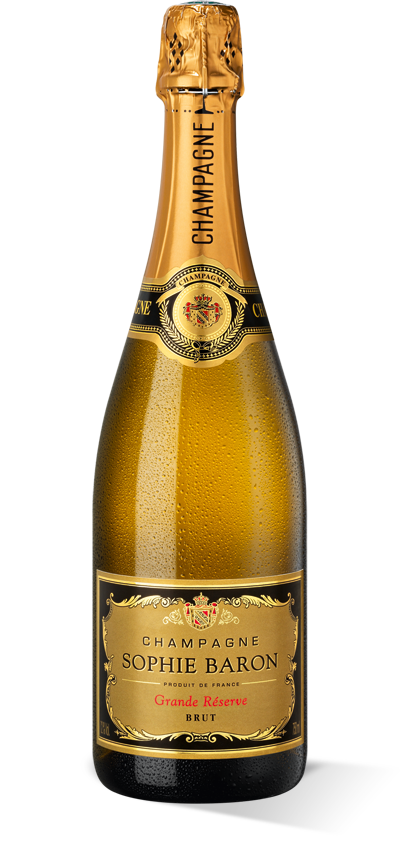 Champagne Sophie Baron Grande RéserveBrut, Champagne AC, FrankrikeEn utsökt champagne som tolkar den här globalt unika drycken på bästa sätt. Endast viner av finaste Réserve-kvalitet har använts och förenats till en enastående Cuvée. Den fina, kvardröjande moussen och den mogna smaken är ett bevis på den enastående kvaliteten! Vad kan passa bättre till en elegant champagne än ostron, scampi eller musslor. Artikel-nr.: 391168 Pris: 249 krFör mer information och produktprover, kontakta:Linda Sorby, Marketing Manager SverigeTel: +46 70 – 671 98 59, E-post: lindamesorby@gmail.com
Peter Larsson, presskontakt på AgencyTel: +46 73 – 66 40 448, E-post: peter@agency.se